На основу члана 14. Закона о јединственом матичном броју грађана („Службени гласник РСˮ, број 24/18) и члана 17. став 4. и члана 24. Закона о Влади („Службени гласник РСˮ, бр. 55/05, 71/05 – исправка, 101/07, 65/08, 16/11, 68/12 – УС, 72/12, 7/14 – УС, 44/14 и 30/18 – др. закон),Министар унутрашњих послова доносиПРАВИЛНИКо начину одређивања и пасивизирања јединственог матичног броја грађана"Службени гласник РС", број 115 од 11. септембра 2020.Члан 1.Јединствени матични број грађана (у даљем тексту: матични број) одређује организациона јединица Министарства унутрашњих послова (у даљем тексту: Министарство) надлежна према месту уписа грађанина у матичну књигу рођених на територији Републике Србије.Матични број држављанину Републике Србије који је уписан у матичну књигу рођених у дипломатском или конзуларном представништву Републике Србије у иностранству одређује Полицијска управа за град Београд.Члан 2.Матични број се одређује електронски у оквиру информационог система Министарства на основу података из извода из матичне књиге рођених о грађанину коме се одређује матични број.Захтев за одређивање матичног броја надлежни орган који води матичну књигу рођених доставља Министарству у електронском облику на Обрасцу 1, који је одштампан уз овај правилник и чини његов саставни део.Након одређивања матичног броја Министарство доставља податак о одређеном матичном броју надлежном органу који води матичну књигу рођених, у електронском облику на Обрасцу 2, који је одштампан уз овај правилник и чини његов саставни део.Ако је грађанин већ уписан у матичну књигу рођених, а нема одређен матични број, Министарство одређује матични број, у складу са ст. 1–3. овог члана.Надлежни орган који води матичну књигу рођених податак о уписаном матичном броју у матичну књигу рођених доставља Министарству у електронском облику са подацима које садржи извод из матичне књиге рођених.Надлежни орган који води матичну књигу умрлих податак о чињеници смрти доставља Министарству у електронском облику на Обрасцу 3, који је одштампан уз овај правилник и чини његов саставни део.Члан 3.Пасивизирани матични број се у евиденцији о матичним бројевима посебно означава: „пасивизирани матични бројˮ и не може се користити у правном промету.Члан 4.Ако се подаци о грађанину из I, II, III и V групе матичног броја промене у поступку утврђеном законом, пасивизира се раније одређен матични број и одређује се нови матични број.Усвојеном детету, на захтев родитеља, пасивизира се раније одређен матични број и одређује се нови матични број.У случајевима из става 1. овог члана надлежни орган који води матичну књигу рођених доставља Министарству податке садржане у изводу из матичне књиге рођених са унетом променом и уз констатацију да је промена извршена, у електронском облику на Обрасцу 4, који је одштампан уз овај правилник и чини његов саставни део.Надлежна организациона јединица Министарства спроводи поступак и решењем пасивизира раније одређен матични број и одређује нови матични број.Након коначности решења којим је пасивизиран раније одређен матични број и одређен нови матични број, надлежна организациона јединица Министарства уноси датум коначности наведеног решења у електронску евиденцију и тада се подаци о пасивизираном и новоодређеном матичном броју, броју решења, датуму решења, датуму коначности решења и називу организационе јединице која је донела решење, електронским путем достављају надлежном органу управе који води матичну књигу рођених на Обрасцу 5, који је одштампан уз овај правилник и чини његов саставни део.Примерак коначног решења којим је пасивизиран раније одређен матични број и одређен нови матични број се, без одлагања, доставља надлежном органу управе који води матичну књигу рођених и у папирном облику.Члан 5.Погрешно одређен матични број се пасивизира решењем и одређује се нови.Након коначности решења којим је пасивизиран погрешно одређен матични број и одређен нови матични број, надлежна организациона јединица Министарства уноси датум коначности наведеног решења у електронску евиденцију и тада се подаци о пасивизираном и новоодређеном матичном броју, броју решења, датуму решења, датуму коначности решења и називу организационе јединице која је донела решење електронским путем достављају надлежном органу управе који води матичну књигу рођених на Обрасцу 5.Примерак коначног решења којим је пасивизиран погрешно одређен матични број и одређен нови матични број се, без одлагања, доставља надлежном органу управе који води матичну књигу рођених и у папирном облику.Члан 6.Ако се врши упис чињенице рођења грађанина у матичну књигу рођених Републике Србије, коме је матични број одређен у некој од бивших република СФРЈ, надлежни орган који води матичну књигу рођених пре извршеног уписа доставља Министарству захтев за проверу да ли грађанин већ има одређен матични број од стране надлежног органа у Републици Србији, да ли је исти одређен применом јединственог математичког поступка по модулу 11 и да ли се матични број одређен у некој од бивших република СФРЈ већ налази у евиденцији о матичним бројевима за то или друго лице, у електронском облику на Обрасцу 6, који је одштампан уз овај правилник и чини његов саставни део.Уколико се на несумњив и неспоран начин утврди да грађанин већ има одређен матични број од стране организационе јединице Министарства, податак о одређеном матичном броју Министарство доставља надлежном органу који води матичну књигу рођених, у електронском облику на Обрасцу 7, који је одштампан уз овај правилник и чини његов саставни део.Ако се утврди да грађанин нема одређен матични број од стране организационе јединице Министарства и да матични број одређен у некој од бивших република СФРЈ није одређен применом јединственог математичког поступка по модулу 11, Министарство о истом обавештава надлежни орган који води матичну књигу рођених, у електронском облику на Обрасцу 8, који је одштампан уз овај правилник и чини његов саставни део. По пријему наведеног обрасца надлежни орган који води матичну књигу рођених поступа на начин прописан чланом 2. ст. 2, 3. и 5. овог правилника.У случају да се матични број одређен у некој од бивших република СФРЈ већ налази у евиденцији о матичним бројевима за то лице Министарство о истом обавештава надлежни орган који води матичну књигу рођених у електронском облику на Обрасцу 9, који је одштампан уз овај правилник и чини његов саставни део.Ако се утврди да се матични број одређен у некој од бивших република СФРЈ већ налази у евиденцији о матичним бројевима за друго лице, Министарство о истом обавештава надлежни орган који води матичну књигу рођених у електронском облику на Обрасцу 10, који је одштампан уз овај правилник и чини његов саставни део. По пријему наведеног обрасца надлежни орган који води матичну књигу рођених поступа на начин прописан чланом 2. ст. 2, 3. и 5. овог правилника.Ако се извршеним проверама утврди да грађанин нема одређен матични број од стране надлежног органа у Републици Србији, да се матични број одређен у некој од бивших република СФРЈ не налази у евиденцији о матичним бројевима Министарства и да је исти одређен применом јединственог математичког поступка по модулу 11, Министарство о истом обавештава надлежни орган који води матичну књигу рођених, у електронском облику на Обрасцу 11, који је одштампан уз овај правилник и чини његов саставни део, након чега надлежни орган врши упис тог матичног броја у матичну књигу рођених.У случају из става 6. овог члана надлежни орган који води матичну књигу рођених податак о уписаном матичном броју у матичну књигу рођених доставља Министарству у електронском облику са подацима које садржи извод из матичне књиге рођених.Члан 7.Ако је у матичну књигу рођених уписан матични број одређен у некој од бивших република СФРЈ, а накнадно се утврди да је надлежна организациона јединица Министарства већ одредила нови матични број, надлежни орган управе који води матичну књигу рођених дужан је да упише матични број који је одредила надлежна организациона јединица Министарства.Податак о матичном броју одређеном од стране надлежног органа у Републици Србији доставља се надлежном органу који води матичну књигу рођених, у електронском облику на Обрасцу 12, који је одштампан уз овај правилник и чини његов саставни део.Обавештење о матичном броју одређеном од стране надлежне организационе јединице Министарства доставља се надлежном органу управе који води матичну књигу рођених и у папирном облику.Члан 8.Даном ступања на снагу овог правилника престаје да важи Правилник о обрасцима и начину вођења евиденција о јединственом матичном броју грађана („Службени гласник РСˮ, бр. 3/79 и 28/80).Члан 9.Овај правилник ступа на снагу осмог дана од дана објављивања у „Службеном гласнику Републике Србијеˮ, а почиње да се примењује по истеку шест месеци од дана његовог ступања на снагу.01 број 3788/20-3У Београду 4. септембра 2020. годинеМинистар,др Небојша Стефановић, с.р.ПрилозиОбразац 1 - Захтев за одређивање матичног бројаОбразац 2 - Податак о одређеном матичном бројуОбразац 3 - Податак о чињеници смртиОбразац 4 - Подаци садржани у изводу из матичне књиге рођених са унетом променом и уз констатацију да је промена извршенаОбразац 5 - Подаци о пасивизираном и новоодређеном матичном броју, броју решења, датуму решења, датуму коначности решења и називу организационе јединице која је донела решењеОбразац 6 - Захтев за проверу да ли грађанин већ има одређен матични број од стране надлежног органа у Републици Србији, да ли је исти одређен применом јединственог математичког поступка по модулу 11 и да ли се матични број одређен у некој од бивших република СФРЈ већ налази у евиденцији о матичним бројевима за то или друго лицеОбразац 7 - Податак о одређеном матичном броју грађанину од стране организационе јединице МинистарстваОбразац 8 - Обавештење да грађанин нема одређен матични број од стране организационе јединице Министарства и да матични број одређен у некој од бивших република СФРЈ није одређен применом јединственог математичког поступка по модулуОбразац 9 - Обавештење дасе матични број одређен у некој од бивших република СФРЈ већ налази у евиденцији о матичним бројевима за одређено лицеОбразац 10 - Обавештење да се матични број одређен у некој од бивших република СФРЈ већ налази у евиденцији о матичним бројевима за друго лицеОбразац 11 - Обавештење да грађанин нема одређен матични број од стране надлежног органа у Републици Србији, да се матични број одређен у некој од бивших република СФРЈ не налази у евиденцији о матичним бројевима Министарства и да је исти одређен применом јединственог математичког поступка по модулу 11 Образац 12 - Податак о матичном броју одређеном од стране надлежног органа у Републици Србији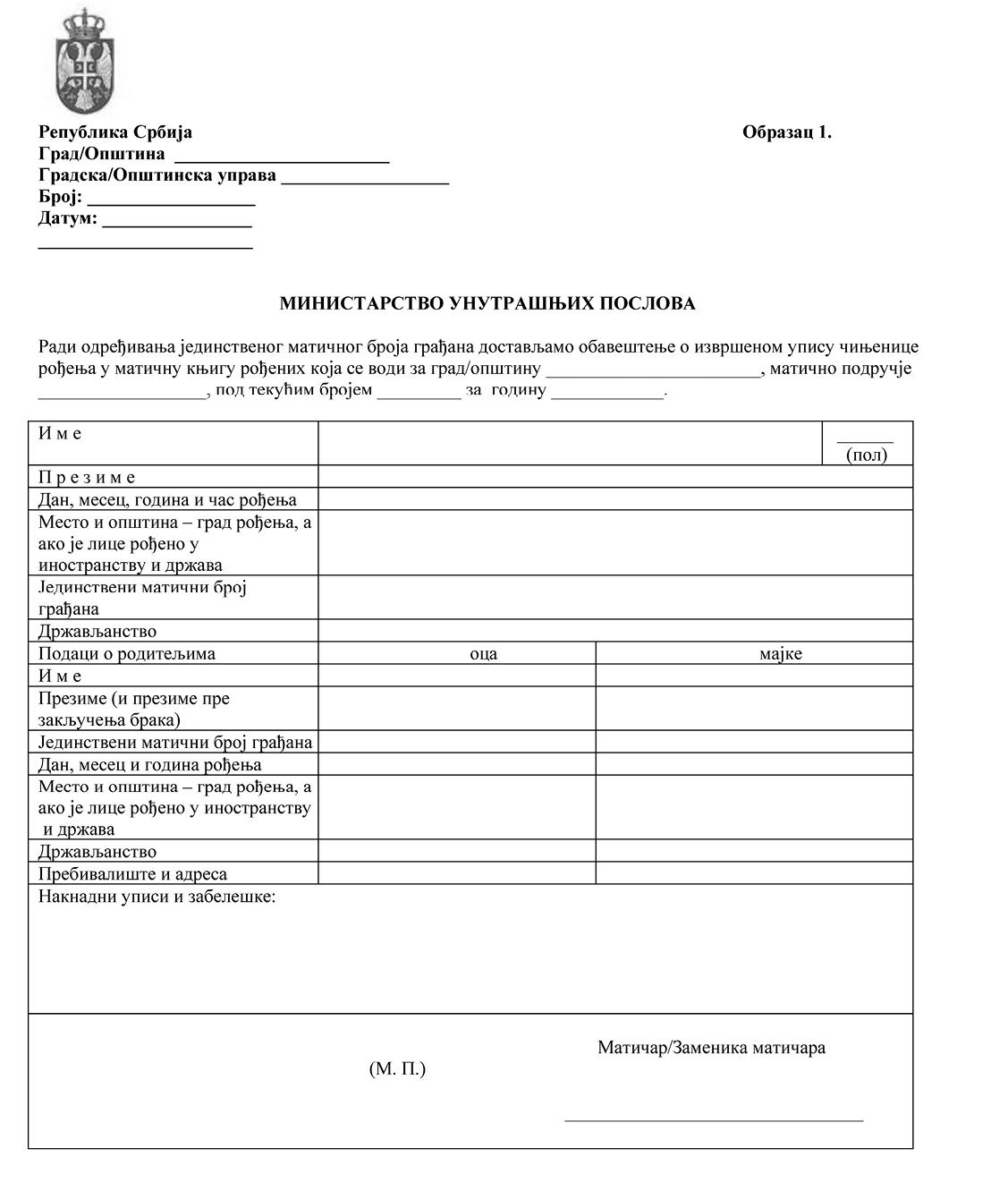 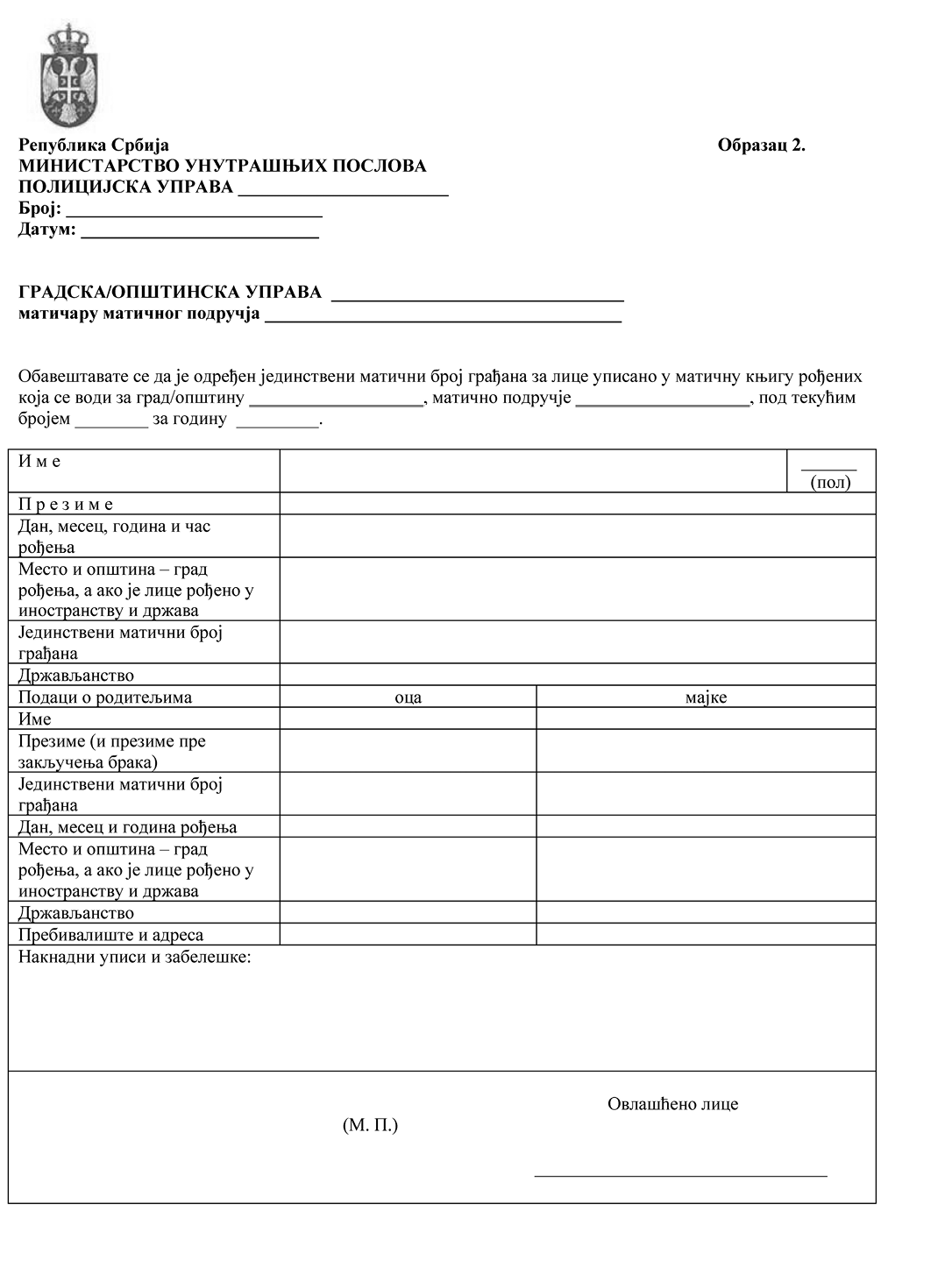 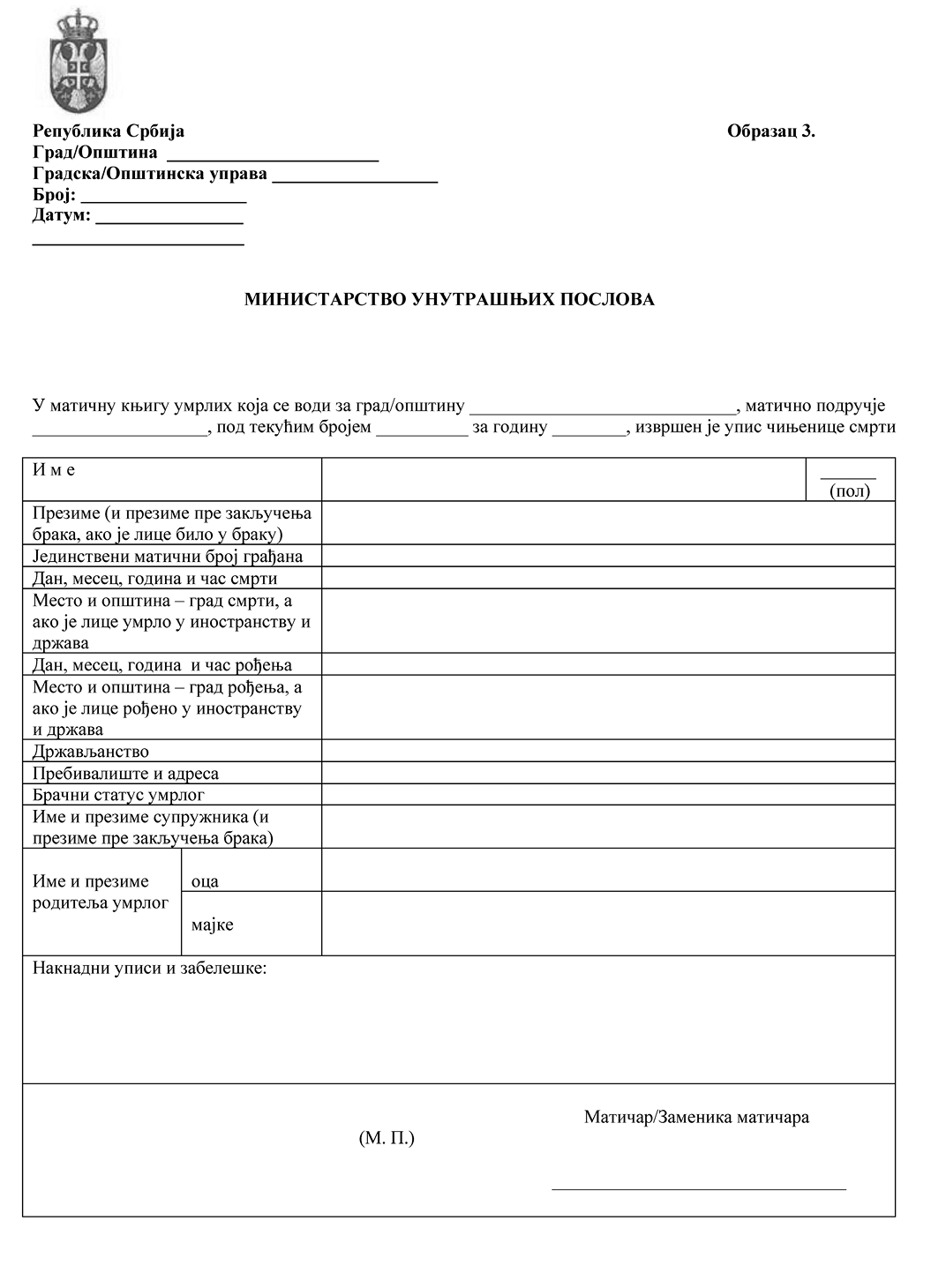 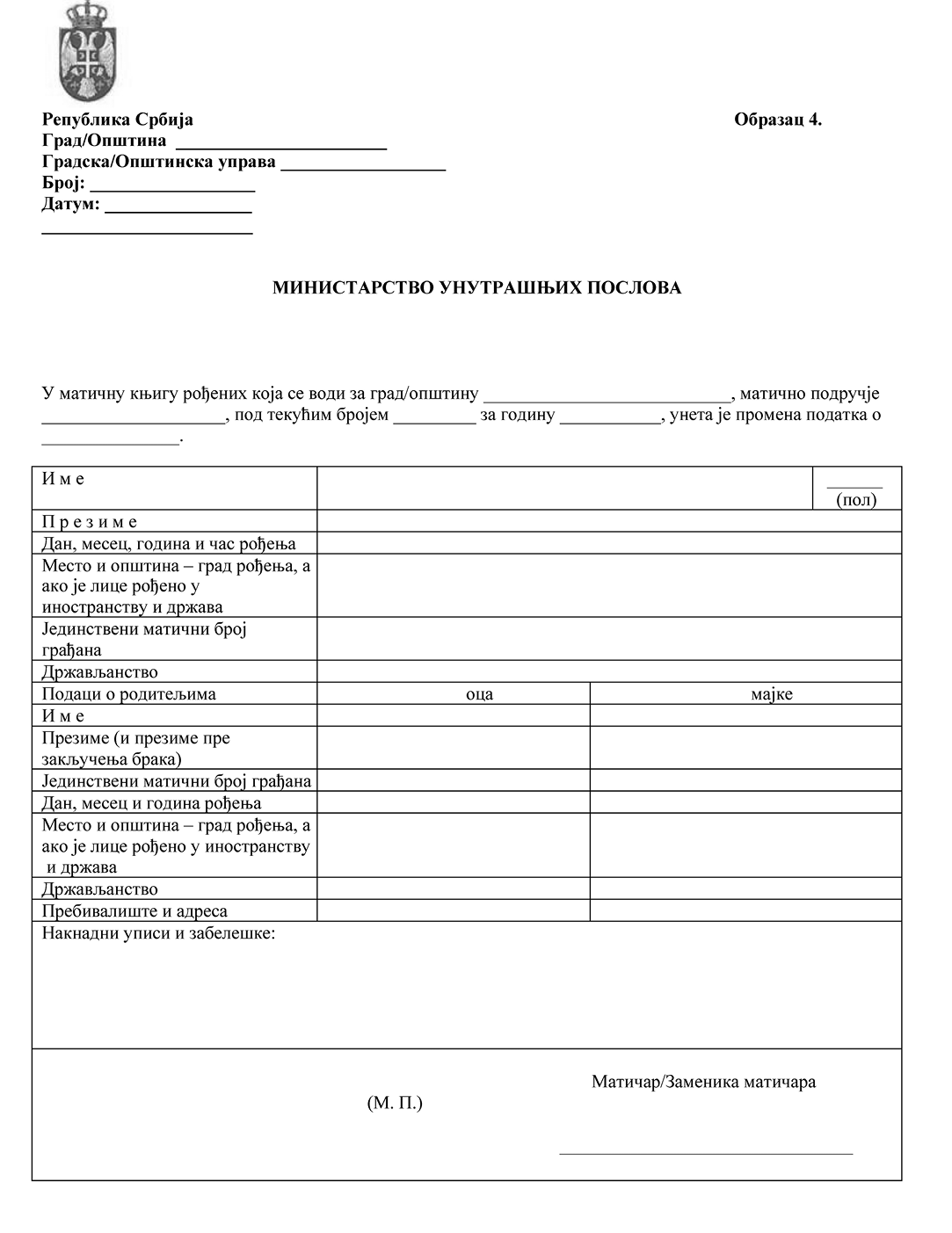 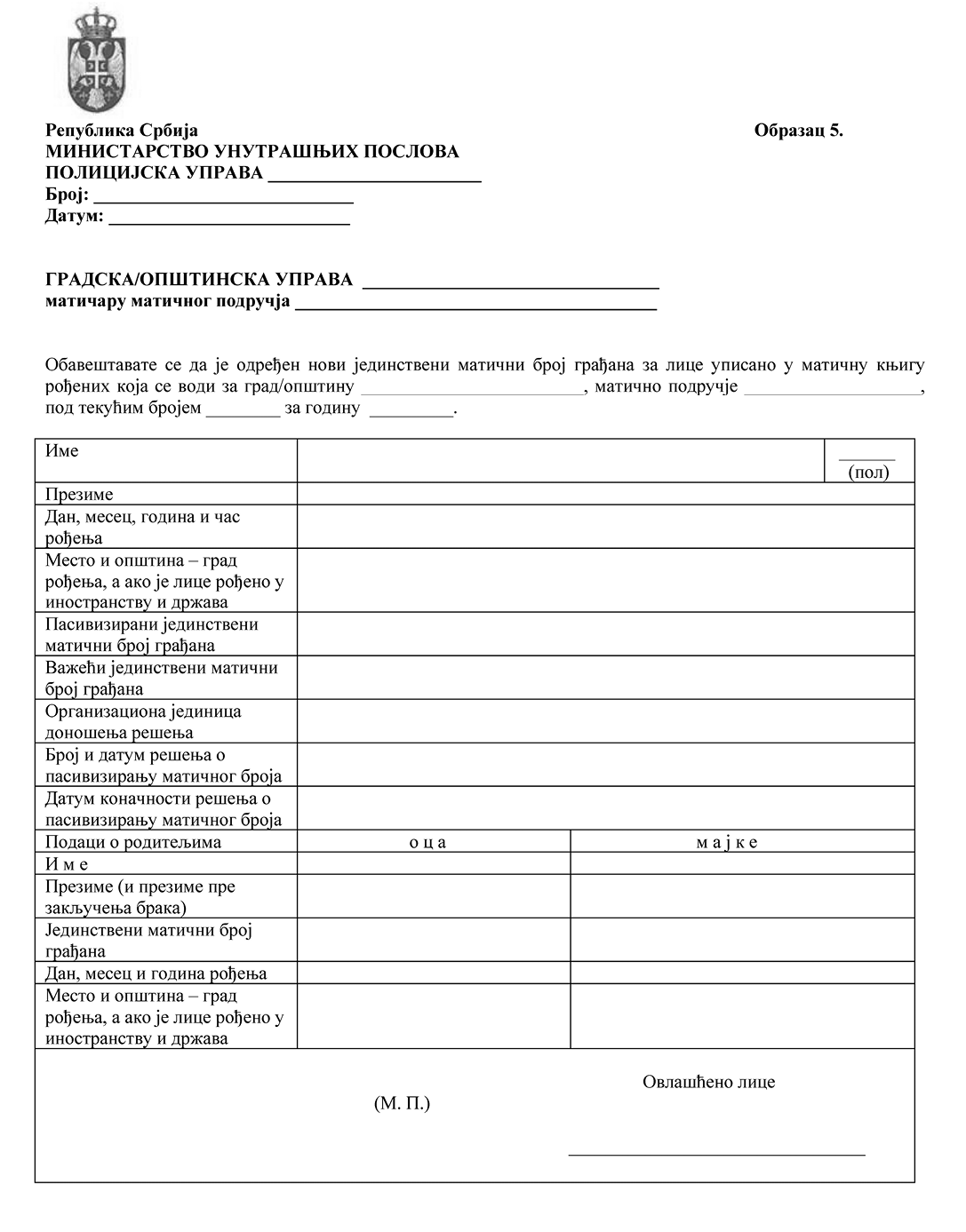 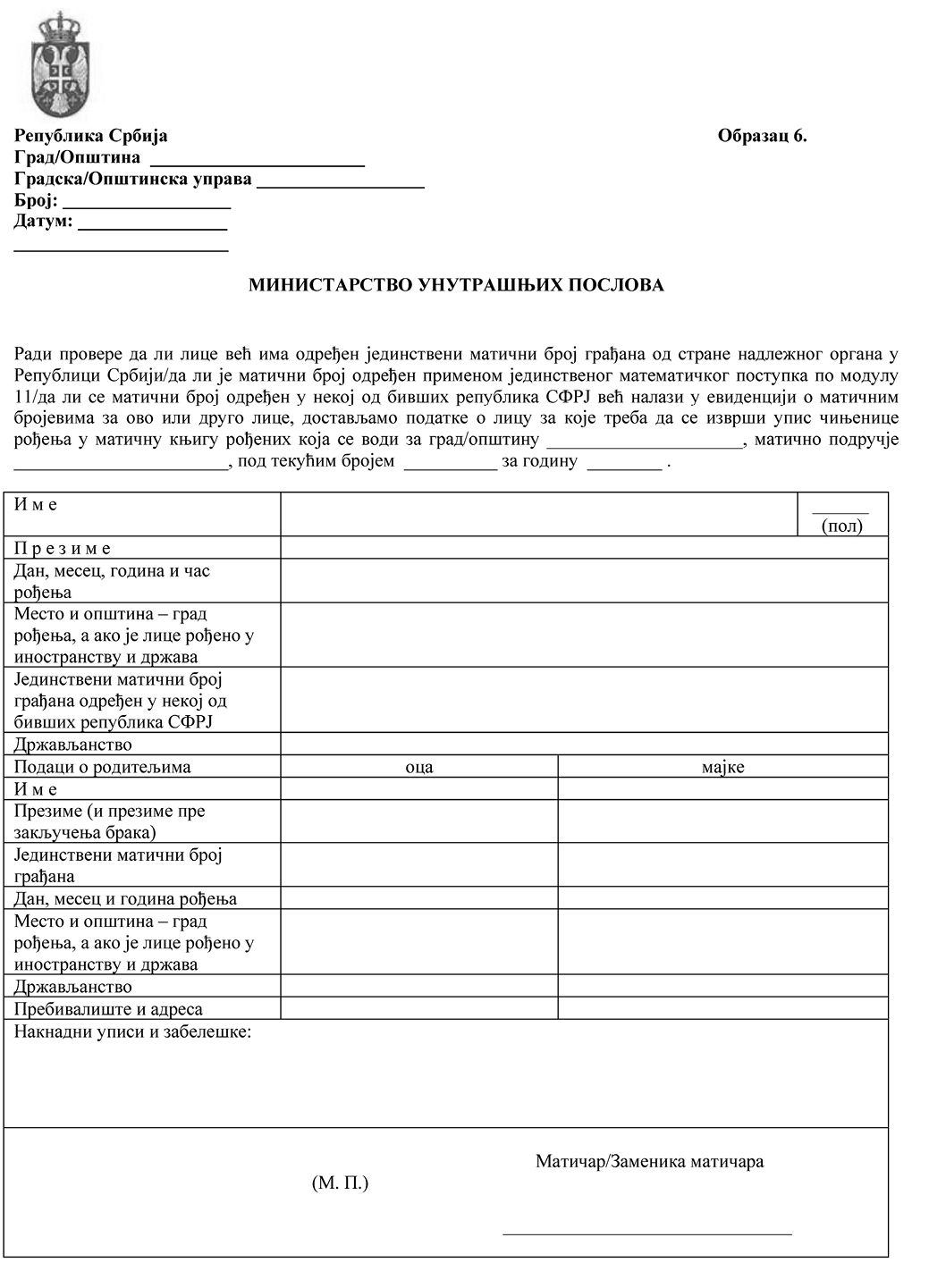 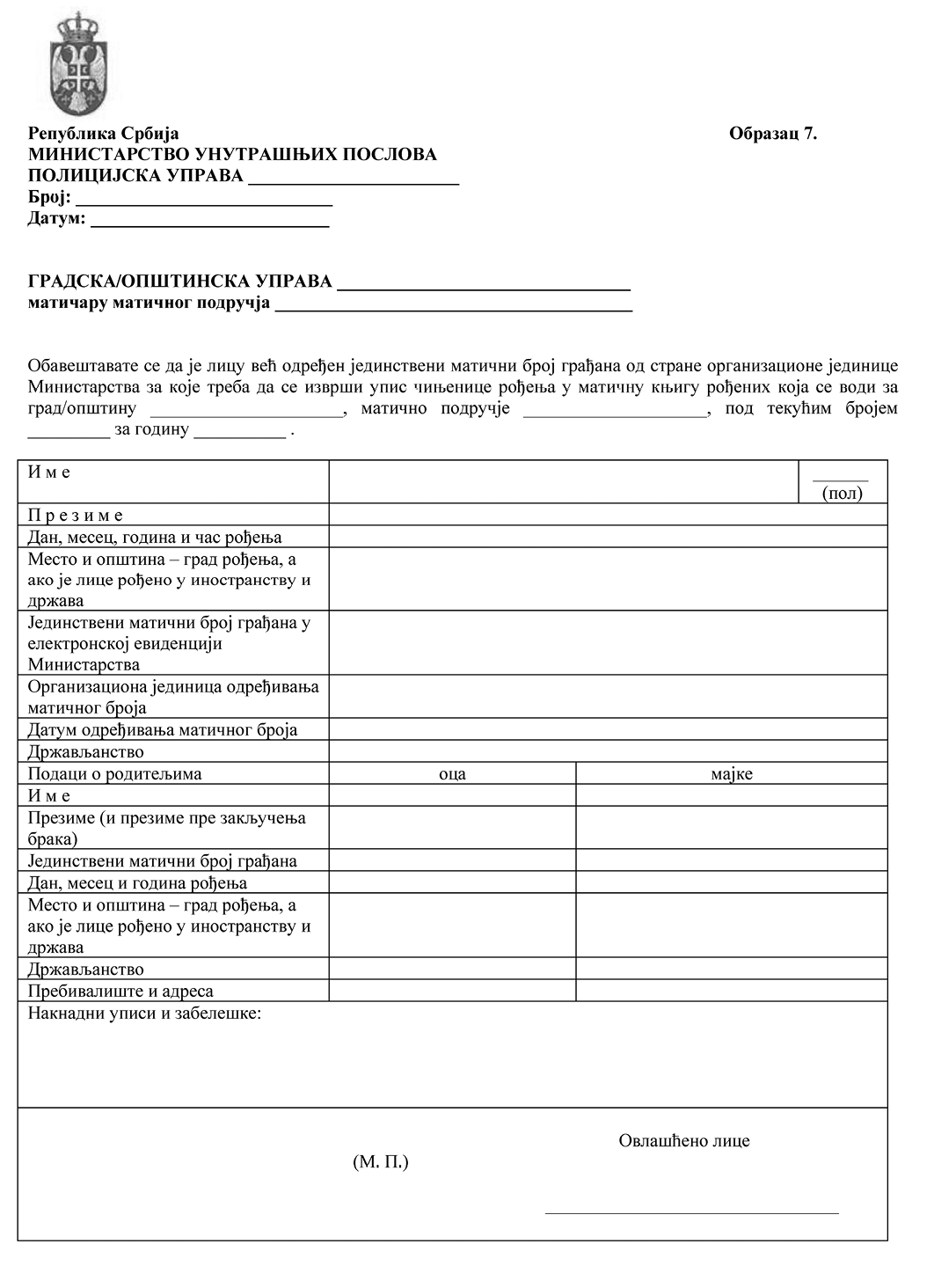 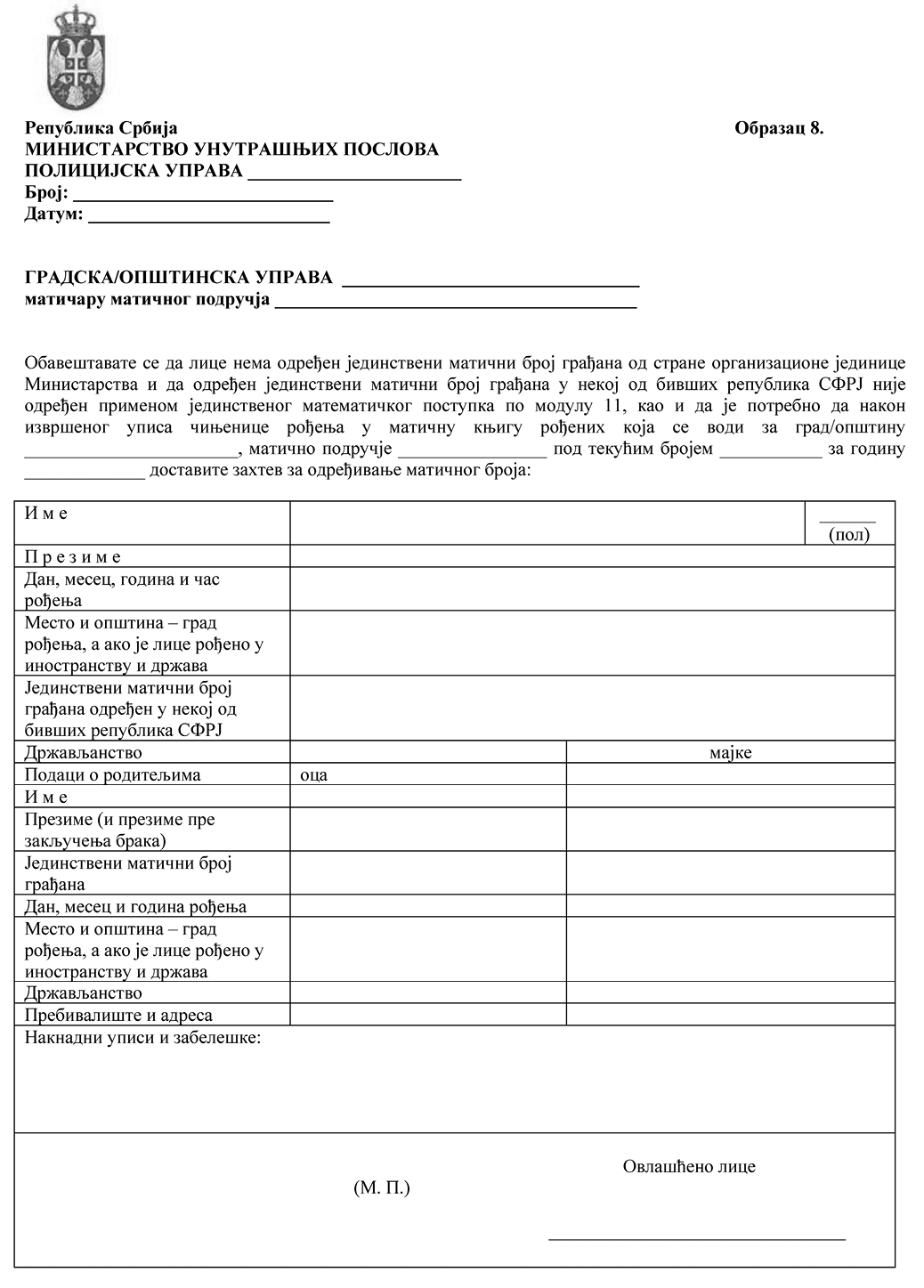 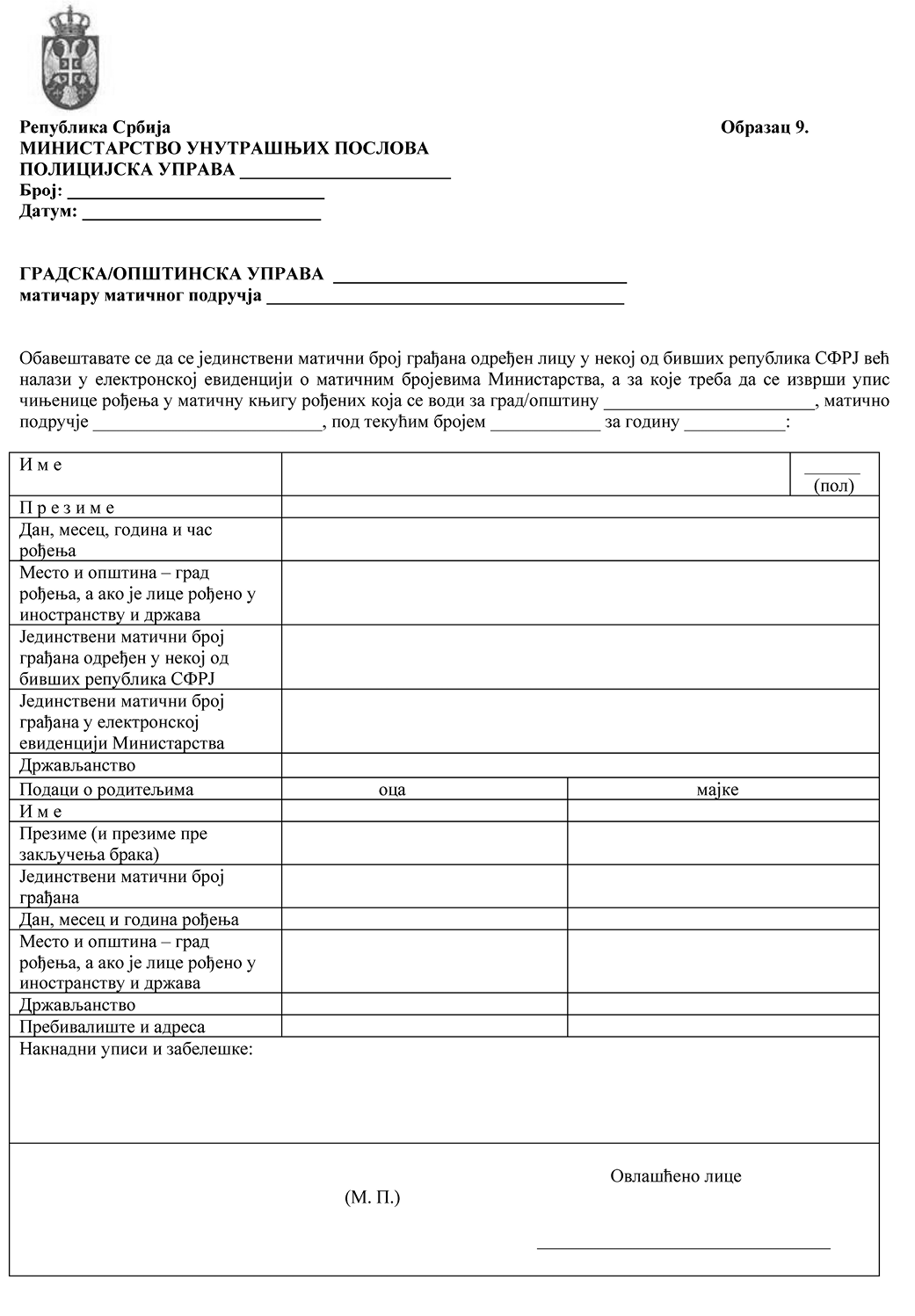 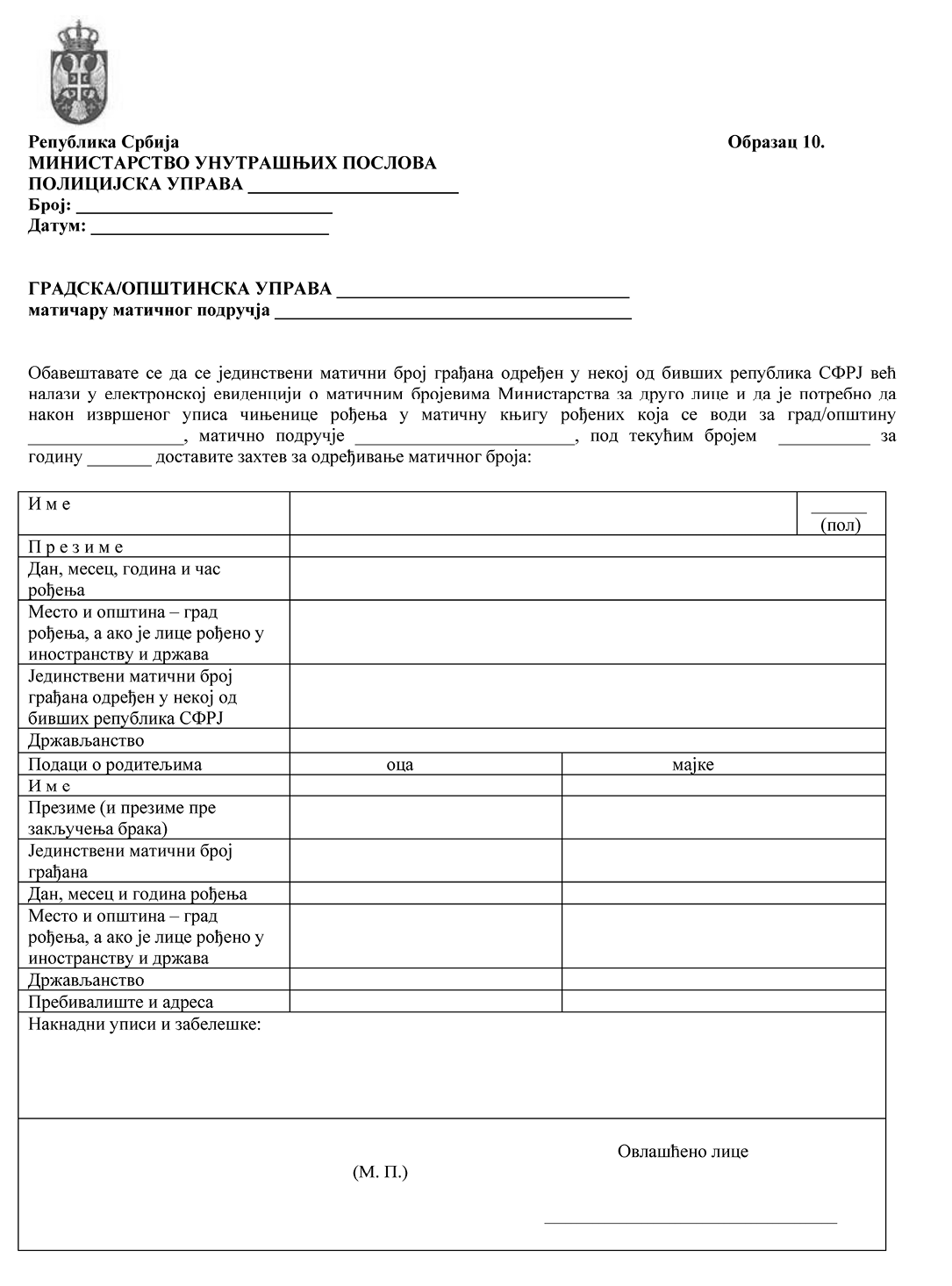 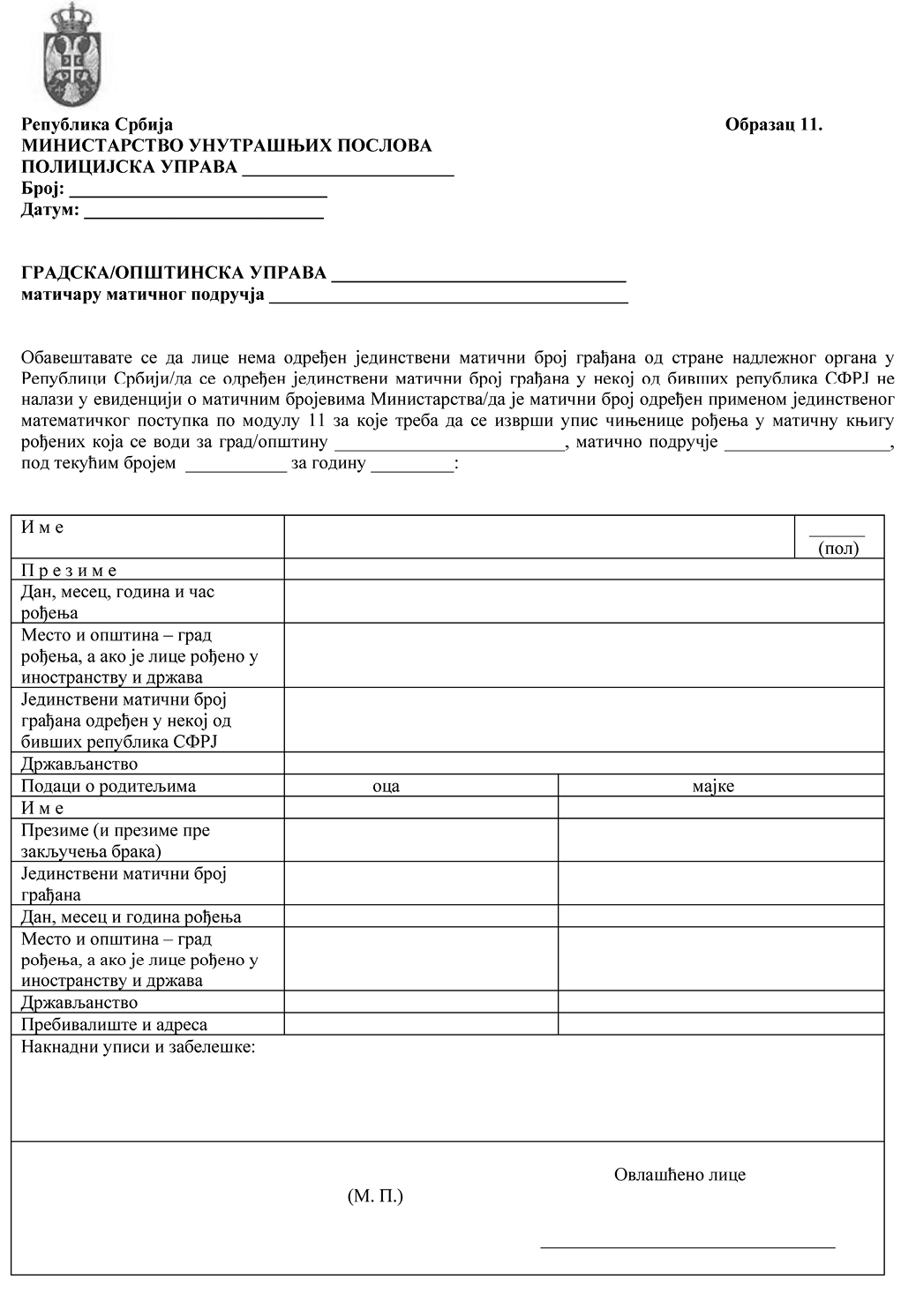 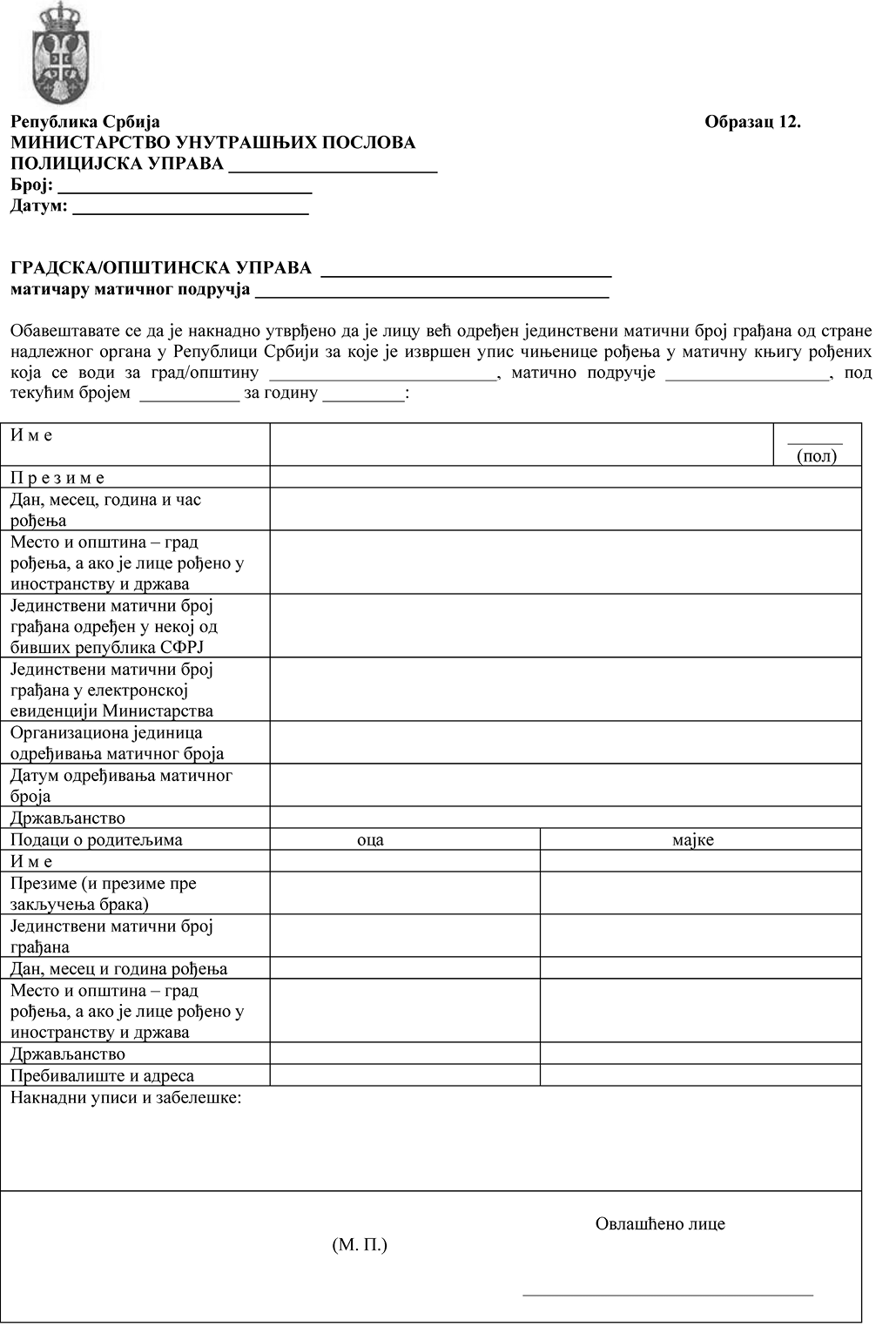 